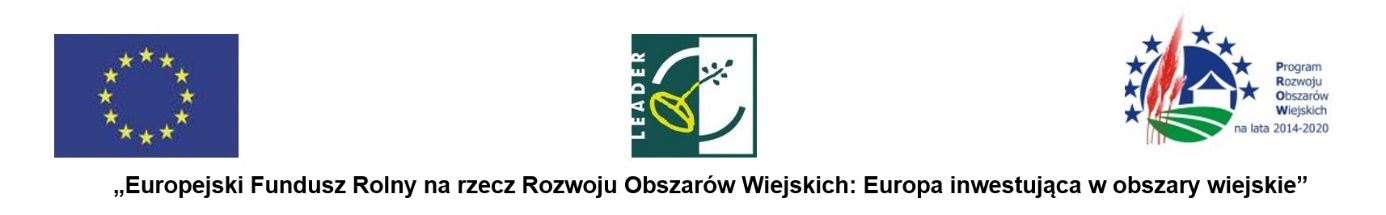 Chodzież, dn.  11.02.2022 r.Z A P R O S Z E N I ENa podstawie §14 ust.1.Regulaminu Rady Stowarzyszenia LGD „Dolina Noteci” Zarząd Stowarzyszenia wraz z Przewodniczącym Rady zwołuje posiedzenie Rady w dniu 26.02.2022 r. godz. 900 w Dziennym Domu Seniora - WIGOR w Chodzieży przy ulicy Dworcowej 1, które będzie obradować według poniższego porządku obrad.-----------------------------------------------------------------------------------------------------------------Proponowany porządek posiedzenia w zakresie:Rozwój infrastruktury społeczno-kulturalnej i rekreacyjno-sportowej:Nabór 11/2022  od dnia 02.02.2022 r. do dnia 15.02.2022 r.oraz Podejmowanie działalności gospodarczej:Nabór 12/2022  od dnia 02.02.2022 r. do dnia 15.02.2022 r.Po stwierdzeniu prawomocności Rady do podejmowania decyzji, Rada przyjmuje porządek obrad:1. Otwarcie posiedzenia i podpisanie listy obecności.2. Ustalenie kworum i zachowanie parytetu.3. Przyjęcie porządku obrad.4. Ustalenie Komisji skrutacyjnej.5. Złożenie przez członków Rady oraz oddelegowanego pracownika biura LGD Deklaracji     bezstronności i poufności w procesie wyboru operacji. 6. Przedstawienie wnioskodawcy, którego wniosek będzie omawiany oraz:    a)  wypełnienie Karty powiązań i Karty zachowania parytetu         -  wyłączenie wybranych Członków  Rady z dokonywania wyboru operacji (jeżeli dotyczy),    b) prezentacja zwięzłej charakterystyki wniosku na podstawie wniosku o przyznaniu pomocy i         formularza oceny własnej,    c) wstępna ocena wniosku – wypełnienie Karty wstępnej oceny wniosków,     d) dyskusja nad wnioskiem,    e) merytoryczna ocena wniosku – wypełnienie Karty merytorycznej oceny operacji według          lokalnych  kryteriów,    f) ustalenie kwoty wsparcia,     g) podjęcie uchwały w sprawie oceny wniosku o przyznaniu pomocy,     h) ponowne włączenie wyłączonych wcześniej członków Rady (jeżeli dotyczy).7. Przyjęcie listy operacji zgodnych z ogłoszeniem o naborze oraz zgodnych z LSR w formie uchwały      według załącznika.8. Przyjęcie listy operacji wybranych do dofinansowania w formie uchwały według załącznika.9. Przyjęcie listy operacji niewybranych do dofinansowania w formie uchwały według załącznika    (jeśli dotyczy).10. Wolne wnioski i głosy.11. Odczytanie uchwał. 12. Zamknięcie posiedzenia.Wszystkich zainteresowanych bardzo prosimy o wcześniejszy kontakt w celu uzgodnienia istotnych szczegółów posiedzenia.                                                                                                              Z poważaniem                                                                                                       Zarząd Stowarzyszenia                                                                                                            „Dolina Noteci „Stowarzyszenie „Dolina Noteci” Siedziba : ul .Sienkiewicza 2, 64-800 Chodzież ,tel. kom. 693 933 246, e-mail biuro@dolinanoteci.com.pl, www.dolinanoteci.com.pl         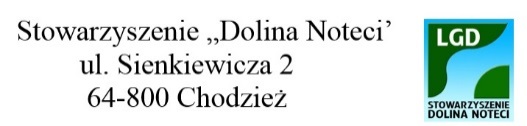 